Eierskap og organiseringMosseregionens Næringsutvikling (MNU) ble etablert i 2006 og har sitt forretningskontor i Moss. Selskapets eiere og aksjefordeling er som følger: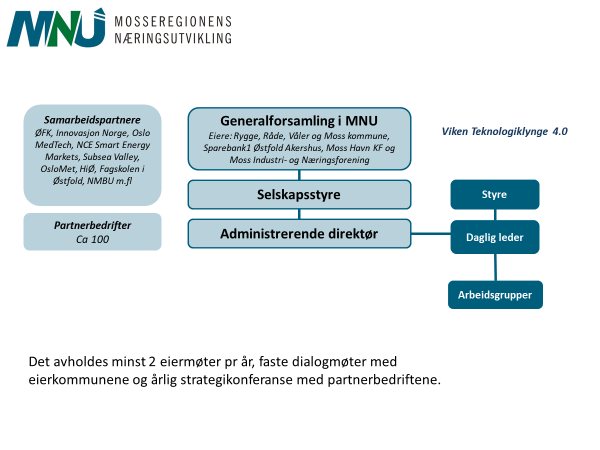 Mål og strategierVedtektsfestet formål «Selskapets formål er å være Mosseregionens kontaktorgan i næringsspørsmål og sikre en balansert og mangfoldig utvikling av regionens produserende og nyskapende næringsliv. Dette omfatter blant annet aktiv markedsføring og veiledning overfor eksisterende og nye virksomheter».Visjon «Mosseregionen – mest attraktiv ved Oslofjorden.»HovedmålMNU skal bidra til bærekraftig verdiskaping og sikring av-/flere arbeidsplasser innenfor MNUs prioriterte satsingsområder.StrategierMNU skal være eierkommunenes næringsressurs og kontaktledd mellom kommunene og næringslivet.MNU skal bygge kompetanse og kapasitet internt og utvikle et ledende kompetansesenter for fasilitering av næringsutviklingsprosjekter.MNU skal aktivt markedsføre regionen som attraktiv for næringsetableringer.Prioriterte satsingsområderMNU skal bidra til å utvikle Norges fremste flytekniske miljø på Rygge.MNU skal utvikle Viken Teknologiklynge 4.0 som en tverrindustriell klynge som gjennom kompetanseutvikling og samhandling styrker bedriftenes konkurransekraft. MNU skal bidra til å styrke klyngebedriftene internasjonale markedsadgang og innovasjon.MNU skal jobbe for at flere offentlige arbeidsplasser etableres i egen arbeidsplassregion.MNU skal bidra til positiv assistanse for oppstartselskaper/gründere.MNU skal bidra til styrket fokus på regionen som logistikknutepunkt.MNU skal styrke fokuset nordover i vår arbeidsplassregion.Oppdrag og tjenesterSelskapets oppdrag er todelt. Den ene «søylen» er selskapets oppdrag som de fire mosseregionkommunenes næringsressurs.  Den andre søylen er fasilitatorrollen for næringsutviklingsprosjekter. MNU som kommunal næringsressursMNU er eierkommunenes felles verktøy for næringsutvikling. Oppdraget for kommunene består av ulike tjenester. MNU arrangerer temamøter mellom kommunene og næringslivet, arrangerer bedriftspresentasjoner for politikerne, skriver utkast til høringsuttalelser for kommunene, tilbyr hjelp/støtte til gründere/selskaper i tidligfase, bidrar ifm etableringer/henvendelser fra næringslivet, er ressurs ifm relevant offentlig planarbeid, representere regionen i ulike aktuelle fora, kobler bedrifter og relevant enhet i kommunene/fylkeskommunen og gir råd for å hjelpe bedriftene. MNU som prosjektorganisasjonEtter at næringsutviklingsprosjektet for Østfold (NUP) etter 6 år ble avsluttet 31.12.18 med gode resultater, videreføres arbeidet i form av enkeltprosjekter i MNU og gjennom verktøyet Viken Teknologiklynge 4.0 som fasiliteres av MNU. Viken Teknologiklynge 4.0 er en tverrindustriell klynge for små og mellomstore teknologibedrifter. Den tilliten som er bygget mellom bedriftene i prosjektperioden for næringsutviklingsprosjektet, er grunnlaget for tett samarbeid om innovasjonsprosjekter og ikke minst forutsetningen om å dele resultater med de andre klyngebedriftene. For å utvikle klyngen er vi avhengig av offentlig prosjektfinansiering og er derfor aktiv med søkeprosesser.MNU har et stort aktivitetsnivå og jobber med flere større prosjekter for å bygge opp under målet om sikring av- og vekst i arbeidsplasser.FinansieringSelskapet finansieres gjennom årlige bevilgninger fra eierne, samt bidrag fra partnerbedrifter. MNU er avhengig av langsiktig og forutsigbar finansiering (grunnfinansiering) fra selskapets eiere. I tillegg henter MNU inn prosjektmidler fra ulike aktører i det offentlige virkemiddelapparatet.*)   Personalkostnader inkl økning fra en til to fast ansatte**) Tidligere avsatte driftsmidler 						***) Del av inntekter fra partnerbedrifter som er opptatt i Viken-klyngen, går til finansiering av klyngen											Eventuelle prosjektinntekter/-utgifter er ikke medtatt i budsjettet.oppfølging av MNU’s strategier MNU skal være eierkommunenes næringsressurs og kontaktledd mellom kommunene og næringslivetDette betyr blant annetVære naturlig kontaktpunkt for råd, tips og veiledning vedrørende lokalisering for    næringsinteressenterGjennomføre arrangementer (næringsfrokost mv) for eierkommuneneBidra med innspill til temaet næringsutvikling/verdiskaping/kompetanse i kommuneplanprosessene i eierkommuneneBidra med innspill til temaet «areal og transport» i kommuneplanprosessene i eierkommuneneBesørge felles strategisk næringsplan for eierkommuneneBidra til gjennomføring av bedriftspresentasjoner i politiske fora i eierkommuneneMNU skal BYGGE KOMPETANSE OG KAPASITET INTERNT og utvikle et ledende kompetansesenter for fasilitering av næringsutviklingsprosjekterDette betyr blant annetRekruttere/tilsette (fast eller engasjement) ny prosjektmedarbeiderVære aktive for å prosjektfinansiere relevante næringsutviklingsprosjekterMNU skal aktivt markedsføre regionen som attraktiv for næringsetableringerDette betyr blant annetFornye MNU’s nettsideBidrag til positive omtaler av bedrifter Være aktiv i sosiale medier mtp å formidle positive nyheter/omtalerMålekriterier (KPI) for MNU’s SATSINGSOMRÅDER i 20191   MNU skal bidra til å utvikle Norges fremste flytekniske miljø på RyggeNye virksomheter besluttet etablert på Rygge2  MNU skal utvikle Viken Teknologiklynge 4.0 som en tverrindustriell klynge som gjennom  kompetanseutvikling og samhandling styrker bedriftenes konkurransekraft Gjennomføre første driftsår med ny avtale om forvaltning og administrasjon mellom MNU og Viken Teknologiklynge 4.0.Antall- og type business to business-prosjekter (B2) som verktøy for innovasjonARENA-status i Innovasjon Norges klyngeprogramViken Akademi 4.0 utvikles til en suksess sett fra målgruppen3  MNU skal bidra til å styrke klyngebedriftene internasjonale markedsadgang og innovasjonGjennomslag for fornyet EU-søknad «H2020 - Green Offshore Tech»4  MNU skal jobbe for at flere offentlige arbeidsplasser etableres i egen arbeidsplassregionAntall besluttet flyttet (partnerskapsprosjekt «statlige arbeidsplasser til Østfold»)5  MNU skal bidra til positiv assistanse for oppstartselskaper/gründereMNU skal sammen med samarbeidspartnere arrangere minst 4 nettverksmøter for gründere (gründerkafeer)6  MNU skal bidra til styrket fokus på regionen som logistikknutepunktNye logistikkvirksomheter besluttet etablert 7  MNU SKAL STYRKE FOKUSET NORDOVER I VÅR ARBEIDSPLASSREGION•	Vestby kommune som samarbeidspartner eller aksjeeier i MNUEiereOrdinære aksjer     Eierandel i prosentMoss Industri og Næringsforening5034,25 %Moss kommune2517,12 %Moss Havn KF2517,12 %Sparebank1 Østfold Akershus2416,44 %Rygge kommune128,22 %Råde kommune64,11 %Våler kommune42,74 %Sum146100,00 % MNU – Driftsbudsjett 2019    R 2017    B 2018    B 2019Driftsinntekter Moss kommune550 000     550 000     1 338 000 Rygge kommune264 000     264 000        657 000 Råde kommune132 000     132 000        303 000 Våler kommune88 000       88 000        227 000 Moss Havn KF250 000     250 000        250 000 Partnerbedrifter ***)679 000     600 000        600 000 Sparebank1 Østfold Akershus75 000       75 000          75 000 Andre driftsinntekter **) 300 000     500 000        600 000Sum tilskudd/inntekter2 338 000  2 459 000     4 050 000  DriftsutgifterPersonalkostnader *)1 658 000  1 730 000     3 450 000Andre driftskostnader 109 000     729 000        600 000Sum driftsutgifter1 767 000  2 459 000     4 050 000Driftsresultat571 00000